ПАМЯТКА ДЛЯ РОДИТЕЛЕЙВ чем опасность отсутствия у вашего ребенка профилактических прививокУважаемые родители!Вы должны это знать! В России действует Календарь профилактических прививок, которые могут защитить вашего ребенка от серьезных заболеваний.При отказе от прививок инфекции, против которых проводится иммунизация, несут прямую угрозу жизни и здоровью вашего ребенка. Вот самые яркие примеры.Полиомиелит (или детский паралич)Острое инфекционное заболевание, поражает центральную нервную систе-му, в первую очередь спинной мозг. Заболевание приводит к развитию параличей, которые грозят заболевшему ребенку инвалидностью.Острый гепатит ВЕсли ребенок в раннем возрасте переносит вирусный гепатит В, в 50–90 про-центах случаев болезнь переходит в хроническую форму. Хроническая форма гепа- тита B приводит к циррозу печени и первичному раку печени. Чем младше возраст, в котором происходит инфицирование, тем выше вероятность стать хроническим носителем.КоклюшИнфекционное заболевание дыхательных путей. Серьезное осложнение –энцефалопатия, которая может привести к смерти или оставить после себя стойкие повреждения, глухоту или эпилептические приступы.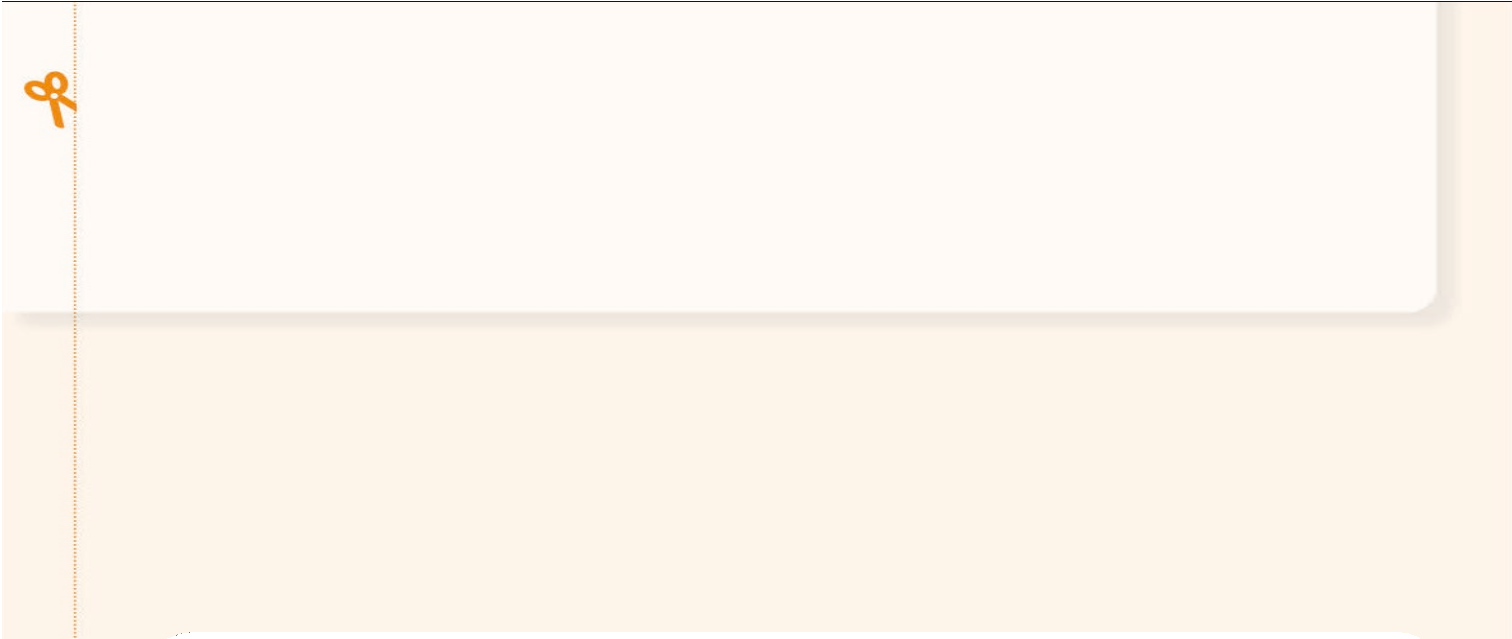 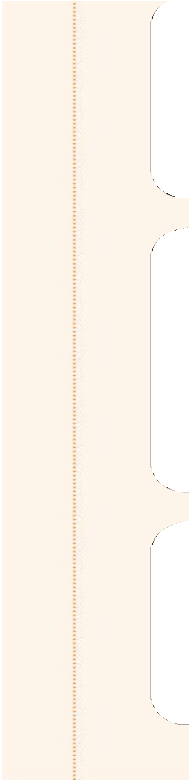 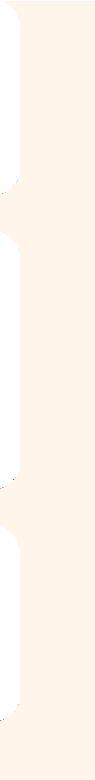 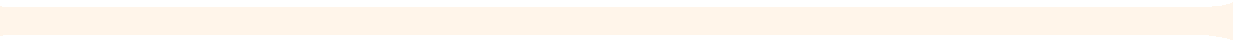 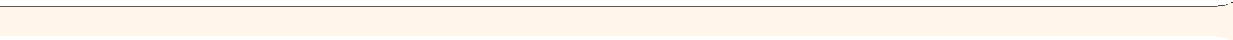 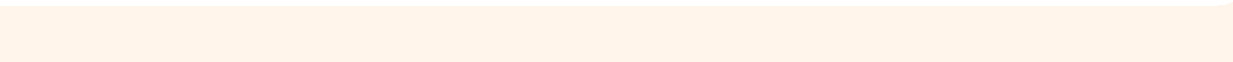 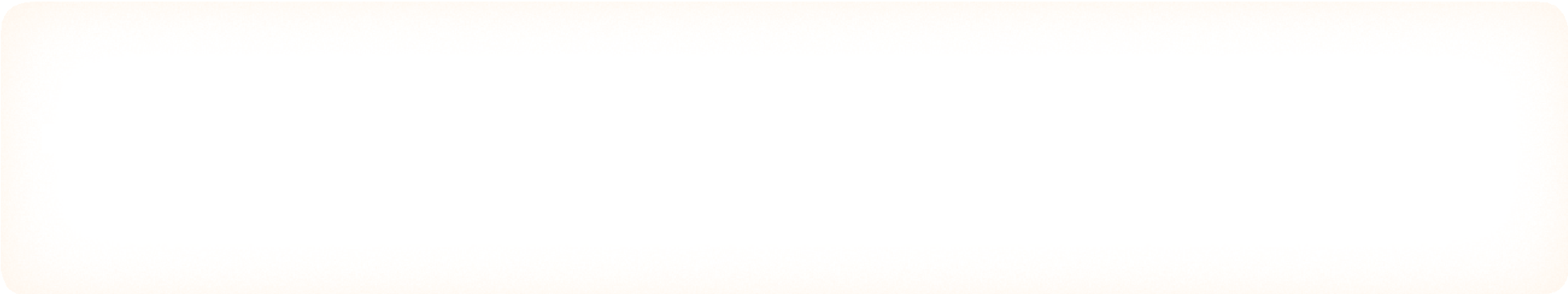 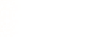 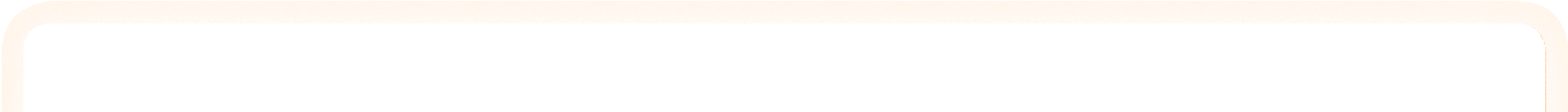 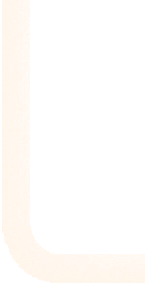 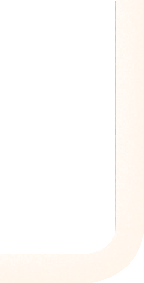 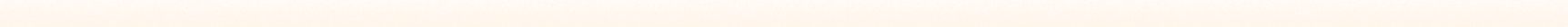 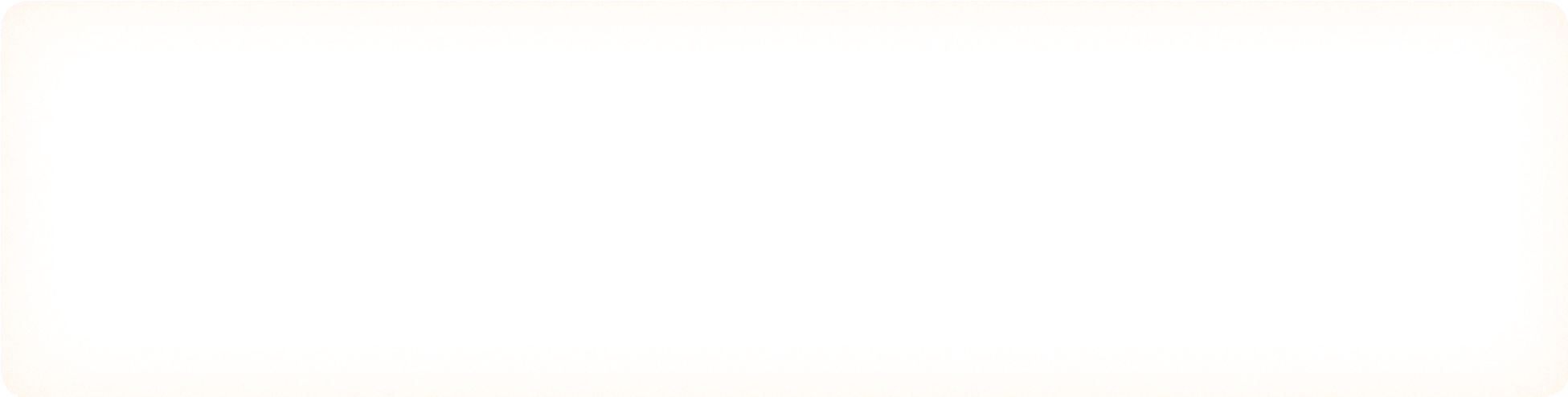 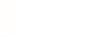 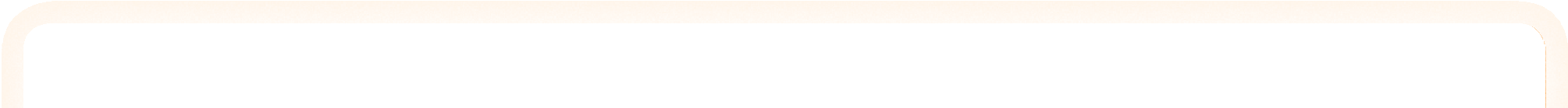 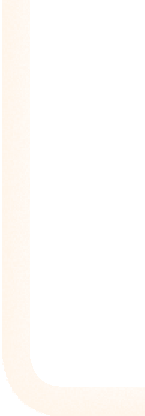 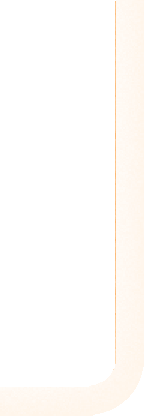 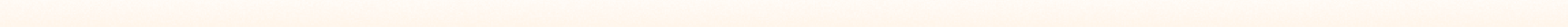 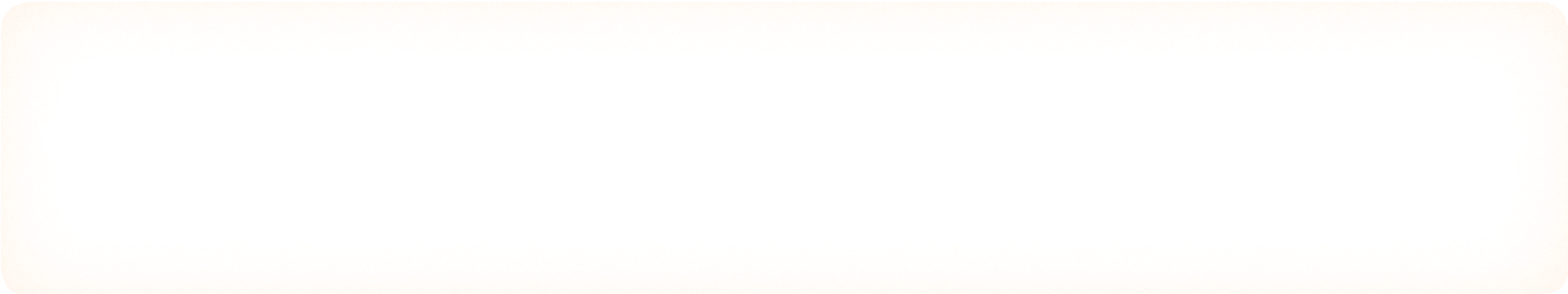 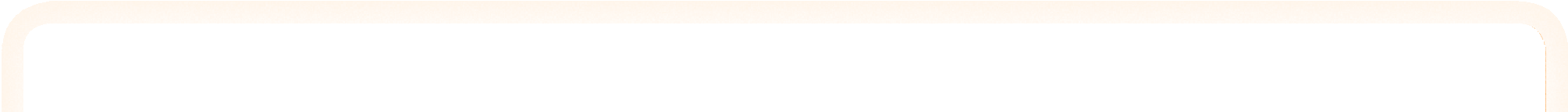 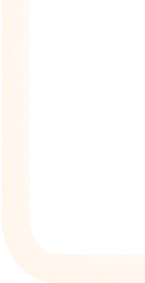 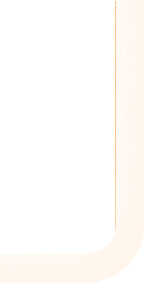 ТуберкулезЗаболевание поражает легкие и бронхи, но возможно поражение и другихорганов.ДифтерияОстрое инфекционное заболевание. Характеризуется токсическим поражени-ем организма, преимущественно сердечно-сосудистой и нервной системы, а также местным воспалительным процессом.СтолбнякПоражает нервную систему. Уровень смертности от столбняка очень высокийиз-за паралича дыхания и сердечной мышцы.КорьЗаболевание может вызвать отит, энцефалит и пневмонию, которая не подда-ется лечению антибиотиками. Риск тяжелых осложнений и смерти особенно велик у маленьких детей.Эпидемический паротит (свинка)Заболевание может осложняться серозным менингитом, в отдельных случаяхвоспалением поджелудочной железы. Свинка – одна из причин развития мужского иженского бесплодия.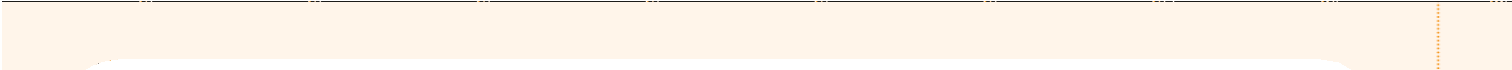 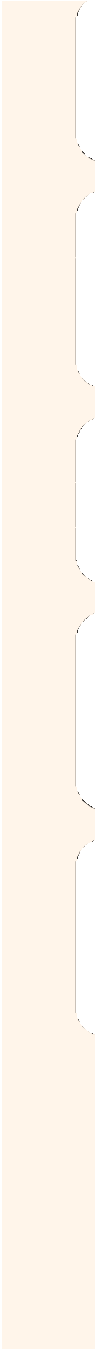 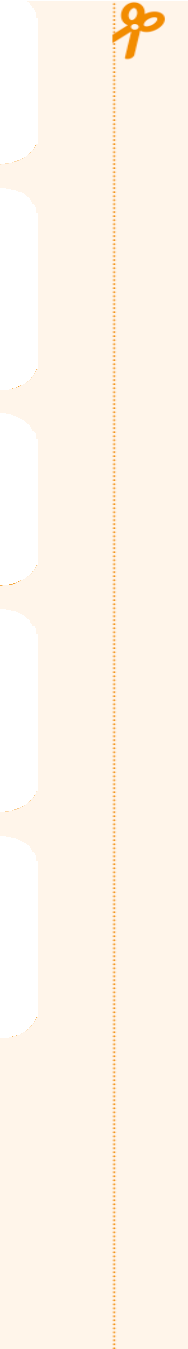 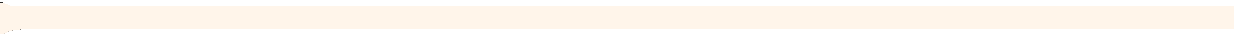 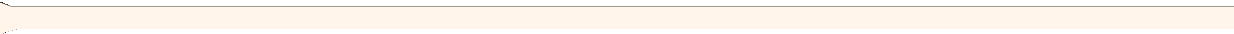 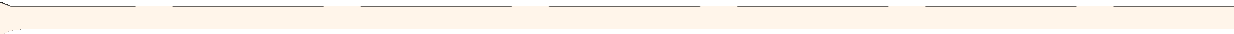 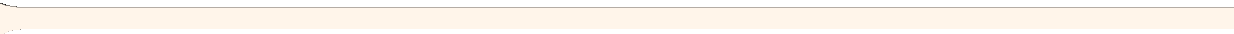 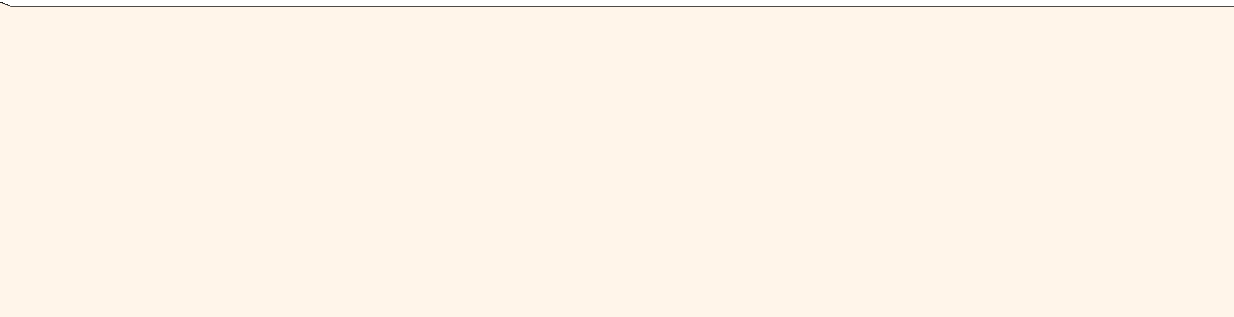 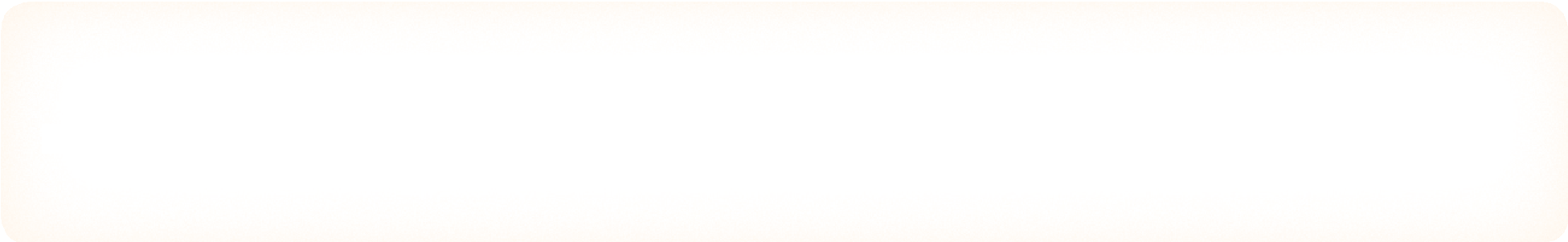 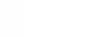 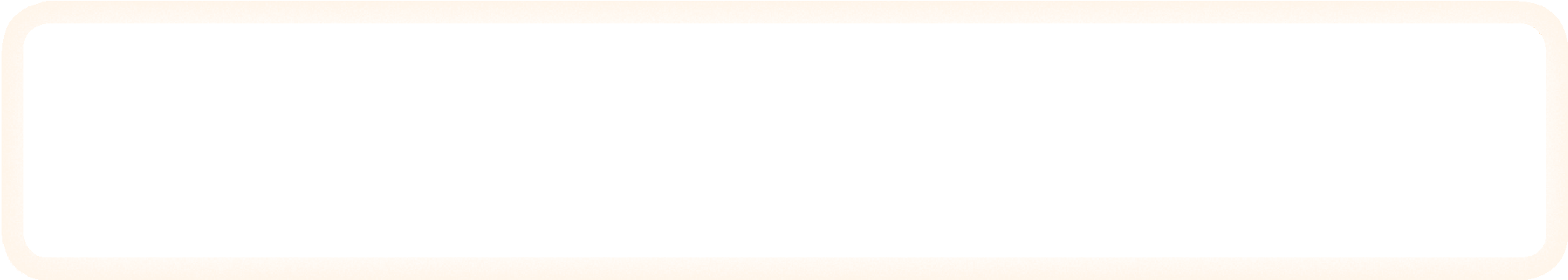 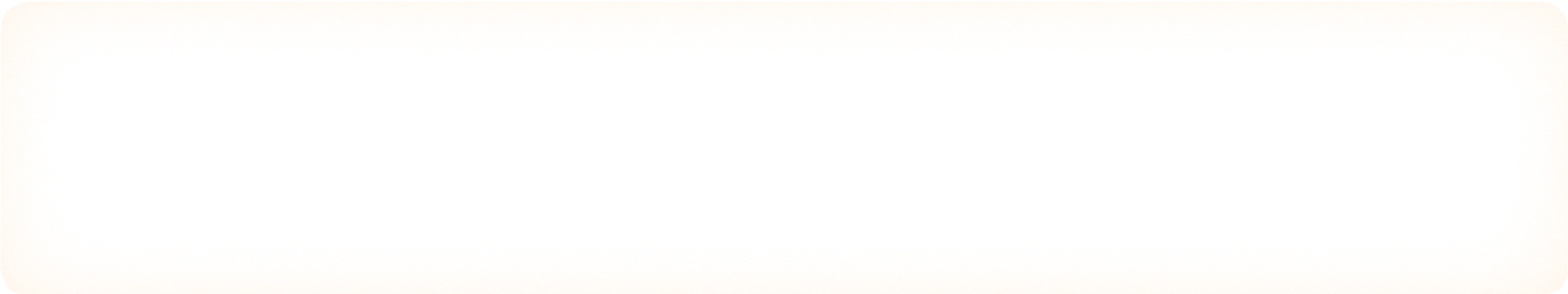 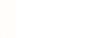 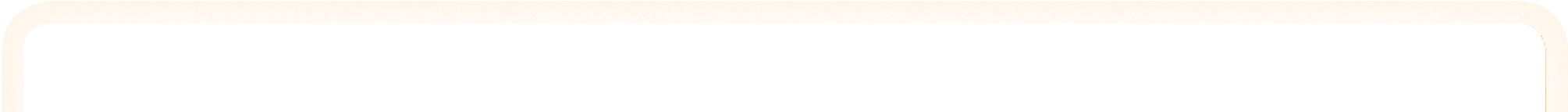 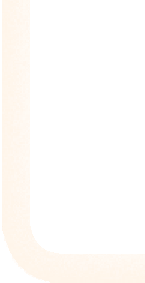 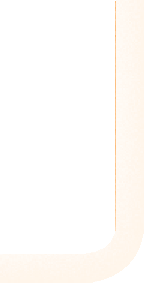 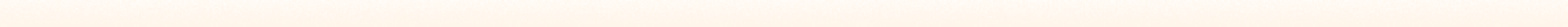 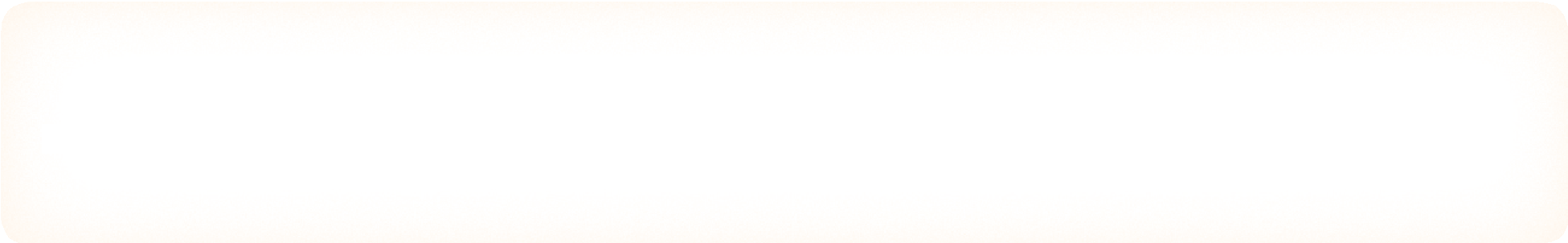 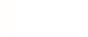 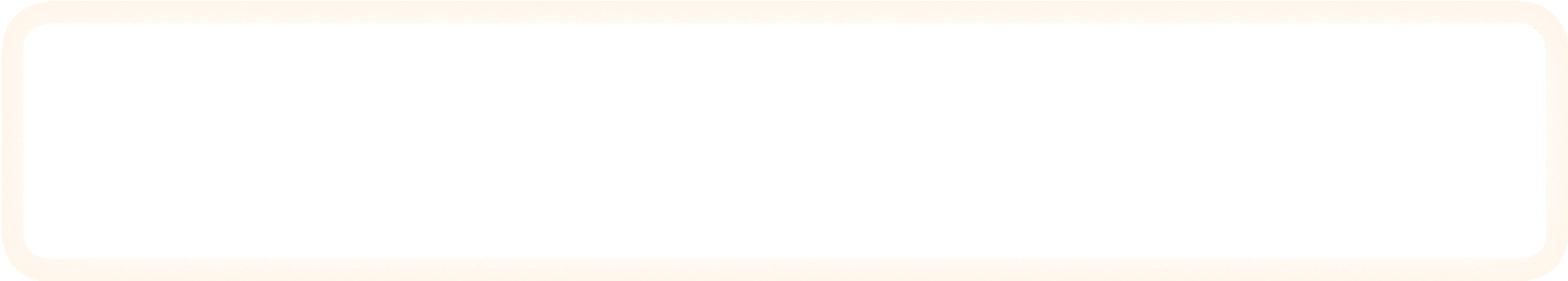 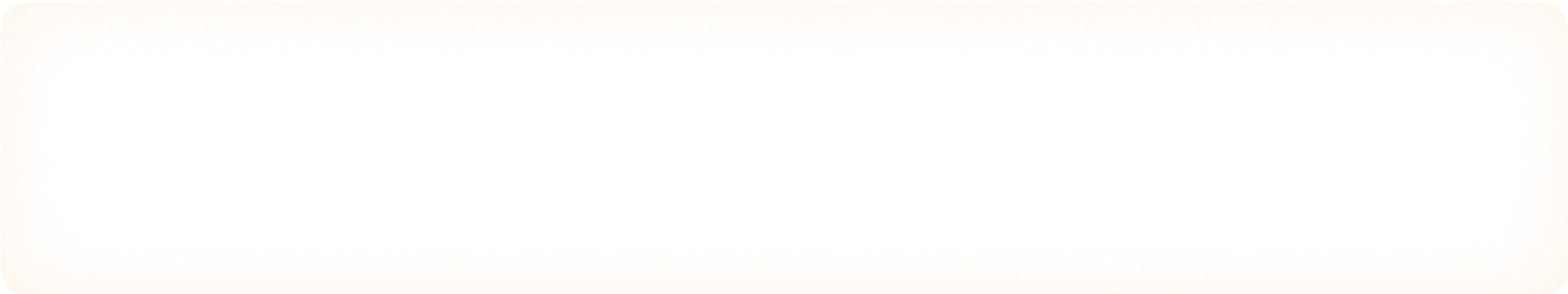 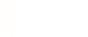 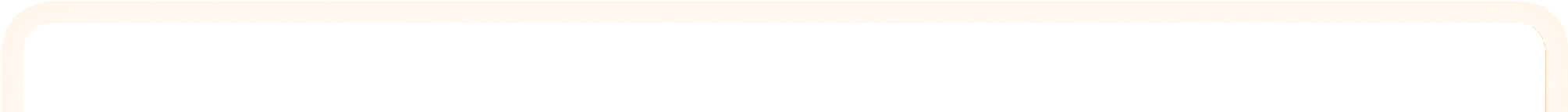 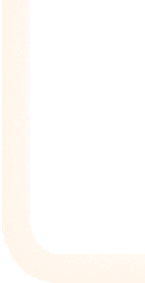 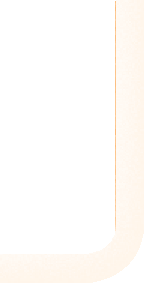 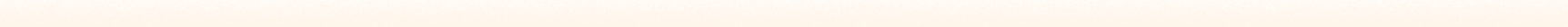 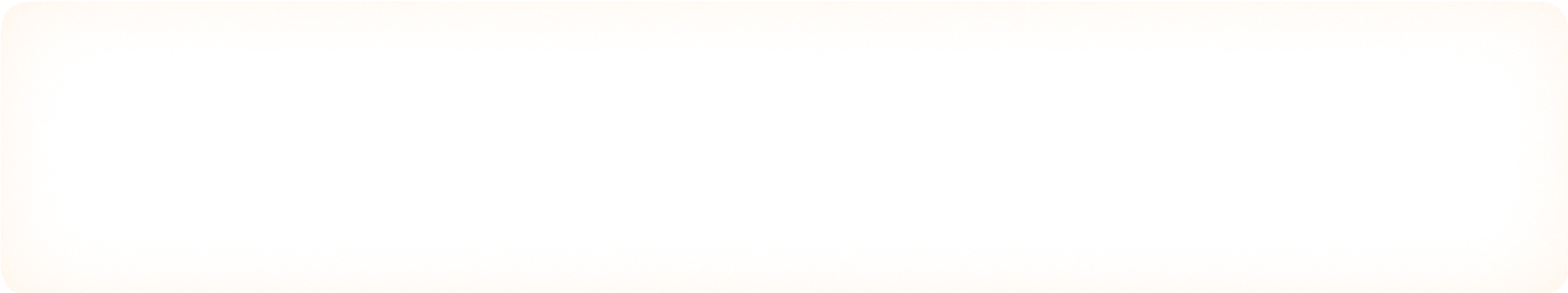 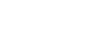 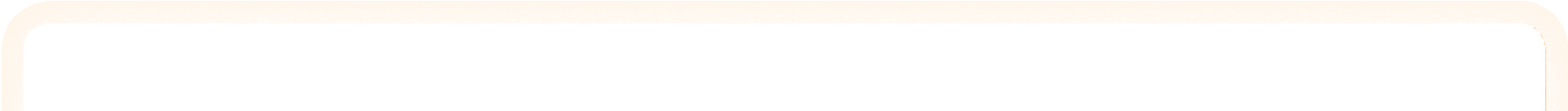 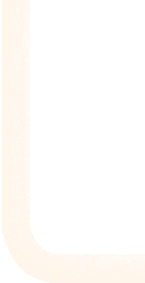 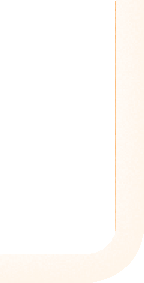 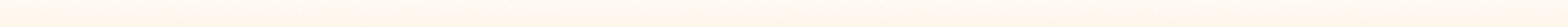 Когда вы отказываетесь от прививок, вы лишаете защиты своего ребенка, подвергаете опасности других детей и способствуете распространению инфекционных заболеваний!